#2HELIUMHe2	4.003             DUIKENAIRBAGSMRI SCANNERS  Helium is een belangrijk onderdeel van de gasmix  die diepzeeduikers onder water inademen .Helium en argongas worden in combinatie gebruikt om de airbags van nieuwere auto's op te blazen.Helium is een koelgas voor de super-geleidende magneten in  MRI-scanners en NMR-spectrometers 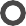 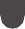 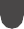 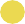 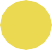 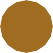 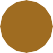 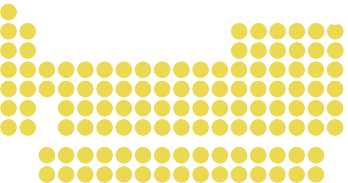 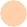 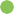 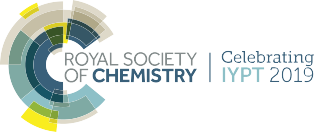 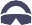 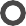 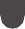 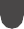 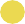 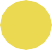 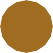 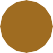 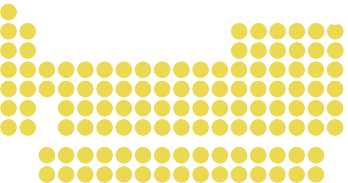 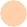 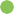 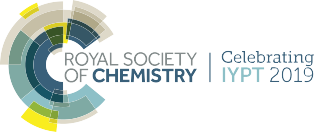 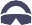 Ci	©	#IYPT2019